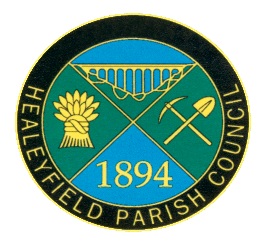 THE MINUTES OF THE ORDINARY MEETING OFTHE HEALEYFIELD PARISH COUNCILHELD ON THURSDAY 27 FEBRUARY 2020Present:   Councillor A. Pearson (Chair)Councillors D. Dixon, A. Hird, J. Forster, J. Robson, K. Spencer, A. WallaceCounty Councillors J. Considine (arrived 7.25pm), O. Johnson (arrived 7.20pm)J Coates, L. Standish (Clerk and Responsible Financial Officer) Apologies for AbsenceNoneDeclarations of InterestCllrs A. Pearson and J. Robson, Item 12 – donations (Castleside Primary School Governors)Public ParticipationNone.Minutes of Previous MeetingRESOLV ED that minutes of the Ordinary Meeting held on 30 January 2020 were accepted as a true record. Matters arising: Tesco vouchers, donated for the VE Day events have a 5 year expiration date and can be collected in April. AAP ReportsNone received. Cllr O. Johnson will make contact with colleagues at AAP to request that the Parish Council receive all future correspondence. Chair’s ReportWelcome to the new clerk – L. Standish. Handover until 31/03/2020.VE Day – discussed under item 13.Statement released on 18 February 2020 – Ethical Partnership Housing Needs Survey. Statement available on the website and in the next edition of the newsletter. County Councillors ReportCllrs O. Johnson & J. ConsidineBudget setting meeting held at Durham County Council. Election due in 18 months’ time. Council tax will be increased by 2.9% annually. In addition, a 2% increase adult and social services charged on council tax, ringfenced for this purpose. Grant approval for improving towns and villages with funds taken from reserves. Improvements to be raised with county councillors, with items that would improve residents’ quality of life, i.e. footpaths or other areas. Major review of leisure facilities. North West Durham is well served, other areas such as East of the County will be reviewed. Smaller areas will also be considered for funding. Demonstration at County Hall from Extinction Rebellion recently.Selective Licencing Consultation for landlords with a view to bidding at the end of the financial year. Actions from last meeting- street lighting no update as yet as to the owner of the lights and AAP Report to be followed up with colleagues. Finance1) Accounts for PaymentThe financial report was RESOLVED as a true record. . 2) Account balances summary updateFull Parish Council funds are all in Lloyds account. Summary balances confirmed:LATEST BANK BALANCESHSBC Business Money Manager Account 	as at 11 February 2020            £ NIL	HSBC Community Account		           	as at 11 February 2020            		£ NILCurrent balance of Lloyds Bank 		as at 23 February 2020£22,363.69Clerk’s ReportAn update on ongoing matters was provided as follows:Laptop – discussion around the need for Microsoft One Drive, email, Windows 10. Options to be presented at the next meeting.Website hosting – prices obtained from two companies to date and they are vastly different. More information to be sought before the next meeting.  Donation to schools – CDALC (County Durham Association of Local Clerks) have confirmed that items can be purchased by the Parish Council and then gifted to a local school, should this be agreed by members during the donations deliberation (covered under item 12).Planning approval for Heritage Trail Board to be installed was issued by email on 12 February 2020, reference: Decision Notice DM/20/00052/ADThe new Clerk, Lisa Standish, is unable to make July meeting. It was RESOVLED that recess to take place in July rather than August 2020.CorrespondenceEmail received from a resident dated 4 February 2020 regarding a spate of theft in the area, namely the entrance to Wharnley Way, Castleside, requesting the CCTV camera previously is reinstated. It was RESOLVED to raise the concerns with Durham County Council Asset Management as the CCTV pole is still there without the camera. Email received on behalf of Woodlands Park farm dated 7 February 2020, informing the Parish Council of the following: “We are in the process of submitting a planning application to develop a farm experience centre which would be fully accessible to all ages and we would like to know if the  Healeyfield Parish Council might be happy in supporting our venture”. It was RESOLVED to respond stating Healeyfield Parish Council will respond as a statutory consultee if and when a planning application is submitted to Durham County Council, in line with the formal process.Planning MattersNone. DonationsThe donations budget of £250 was discussed and it was RESOLVED that the following decisions be made:Castleside Primary School – purchase of and subsequent donation of books to the value of £1401st Castleside Scout Group – granted a donation of £50St John’s Church – granted a donation of £30Consett Brass – granted a donation of £30NEPACS – No donation granted.Citizens Advice – No donation granted.WI – No donation granted.Cheques to be presented at the March meeting. VE Day 2020 Extraordinary meeting held before the Ordinary Meeting on 27 February 2020.It was RESOLVED that:Prizes will be awarded best decorated house (red, white, blue), vouchers donated by Tesco.Friday 8 May - Street Party Bring and Share event with entertainment to be confirmed, Winston Churchill Speech, piper playing 75 VE Day music, closed by a toast to the WWII veterans. An offer of free transport will be advertised on posters, provided by members. Saturday 9 May - Durham University Big Band (tbc), Village Hall to provide bar, Pie and Pea supper, lighting to be organised. Sunday 10 May – Chair conversed at length with Reverend Martin Jackson about holding a service of thanksgiving at 3pm. Unfortunately, these efforts have been fruitless. It was therefore agreed that a ecumenical service will be held in the Village Hall. The school choir will also be invited to attend and Consett Brass to accompany the signing if available. Celebratory mug printed for the occasion x 200, the value should not exceed £300.Consett RoadAn update was provided on the project as follows:£100 quotation received spraying and cleared to dateFurther quotations to be collated.Fossil find at Castle Hill Wood – updateAn update was provided on the project as follows:Cllr A. Wallace submitted a proposal which was circulated by email prior to this meeting. This proposal favoured installation of the fossil in the Village Hall dry stone wall, subject to approval. It was RESOLVED to present proposal Village Hall. Should they accept the proposal, a letter of authority would be sought to give permission. Parish WoodCllr A. Wallace raised concerns around carrying firearms which is prohibited and dog fouling in wood. It was RESOLVED toPut a notice in the Parish NewsletterInvestigate statutory signage costsRequest additional dog fouling bins from Durham County Council funds (refer to item 7).Peter Downes from Land and Oak and Iron continues to use the land for coppicing and light training.Calendar of EventsIt was RESOLVED that the following dates be agreed:Litter Pick - 4 April 2020, Village Hall, 10am-12 noonVE Day – 8-10 May (events detailed under item 13)Autumn Festival – 27 September, Village Hall, 3-5pmRemembrance Sunday - 8 November, War Memorial, 3pmChristmas Tree Lights – 26 November, St John’s Church, 6pmMembers ReportsFeedback from Councillor’s SurgeryNone.Parish BenchesReport from Cllr Wallace following a tender process it was RESOLVED that:The contract for works be awarded to Briary Garden Services, subject to receipt of insurance documentation. WW1 Heritage ProjectIt was RESOLVED to:Defer to March meeting, as a standing agenda item for further detail. Agenda Items for Next MeetingWWI Heritage TrailConsett RoadFinal budget presentation Town and Village Improvements VE Day and Consett Road to move to Members Report section. Councillor Questions – information onlyDate of the next Ordinary Meeting – Thursday 26 March 2020 commencing at 7.00pm at Castleside Village Hall.That pursuant to the Public Bodies (Admission to Meetings) Act 1960 s.1(2) that the public be excluded for the remainder of the meeting whenever publicity would be prejudicial to the public interest by reason of the confidential nature of the business to be transacted or for other special reasons stated in the resolution and arising from the nature of that business or of the proceedings; and where such a resolution is passed.Confidential itemsOne item raised. Conclusion of Meeting at 8.45pmSigned …………………………. Cllr Pearson of the Council 